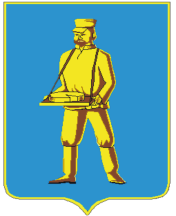 СОВЕТ ДЕПУТАТОВЛОТОШИНСКОГО МУНИЦИПАЛЬНОГО РАЙОНАМОСКОВСКОЙ ОБЛАСТИР Е Ш Е Н И Еот 25.12.2017 № 418/43Об информации об организации общественного питания в образовательных учреждениях        Заслушав и обсудив информацию председателя комиссии «по социальным вопросам, здравоохранению, образованию, культуре, по работе с молодежью и спорту» Прохорова В.Н. «об организации общественного питания в образовательных учреждениях», Совет депутатов Лотошинского муниципального района Московской областир е ш и л:Принять к сведению информацию об организации общественного питания в образовательных учреждениях. Рекомендовать главе администрации Лотошинского муниципального района  при выборе подрядчика использовать конкурентные процедуры, в соответствии с требованиями федерального закона №44 ФЗ от 05.04.2013 «О контрактной системе в сфере закупок товаров, работ, услуг  для обеспечения государственных и муниципальных нужд», для возможности участия всех желающих, в том числе и предпринимателей Лотошинского муниципального  района.Председатель Совета депутатовЛотошинского муниципального района                                                     Р.Н. СмирновВЕРНО:Разослать: депутатам – 15 экз., Долгасовой Е.Л., прокурору Лотошинского района, в дело.